Edukacja matematyczna– dlaczego jest tak ważna?Nie sposób nie docenić roli matematyki życiu człowieka, również tego najmniejszego. Dzieci nie tylko mają potrzebę dokonywania porównań, przeliczania, są gotowe do dostrzegania zależności.             W życiu najmłodszych uczestników edukacji jest więcej poważnych matematycznych problemów niż mogłoby się wydawać. Proste sytuacje takie jak kłótnia o niesprawiedliwy podział klocków, tęsknota za mamą i dezorientacja w przebiegu dnia, nieumiejętność odzwierciedlenia prostych szlaczków czy brak cierpliwości w oczekiwaniu na swoją kolej – to zaledwie wierzchołek lodowej góry problemów matematycznych jakie stają przed dzieckiem. Rozwijanie tych funkcji to nie tylko, a nawet bardzo-nie-tylko, nauka liczenia i odpowiadających liczbom cyfr. To wiele, wiele więcej!Matematyka porządkuje życie przedszkolaka – pozwala mu orientować się w czasie, przestrzeni, schemacie własnego ciała. Pozwala analizować i wyciągać wnioski dotyczące prawdopodobieństwa niektórych zdarzeń. Pomaga dążyć do sprawiedliwego rozwiązywania konfliktów, choćby poprzez dzielenie się po równo. Pozwala kontrolować np. zmianę bawienia się daną zabawką dzięki nabywaniu orientacji w czasie. Uczy dostrzegania rytmów i pomaga zrozumieć kolejność, gdy dziecko na coś czeka. Umiejętność dostrzegania regularności, odczytywania symboli, łączy się z nauką pisania i czytania. Można wymieniać bez końca – słowem, matematyka jest wszędzie.Edukacja matematyczna dzieci w wieku przedszkolnym to niesamowicie ważny obszar! „Matematyka królową nauk” – tak mówią jedni. „Matematyka to koszmar” – tak mówią drudzy i to ci stanowią większość. Jak sprawić, by dziecko nie tylko nie obawiało się matematyki, ale                                  i podchodziło do niej z entuzjazmem?Proponujemy kilka matematycznych zabaw (bez drukowania i z drukowaniem):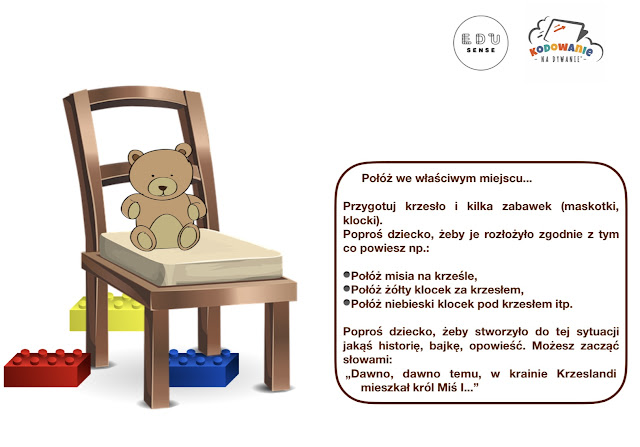 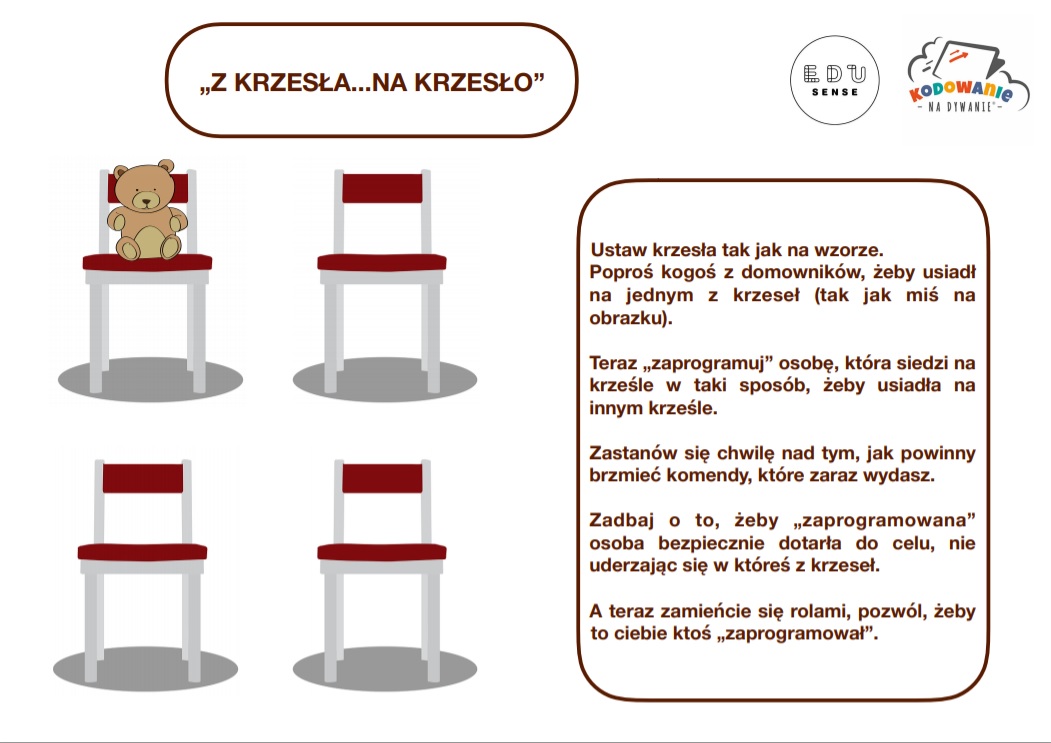 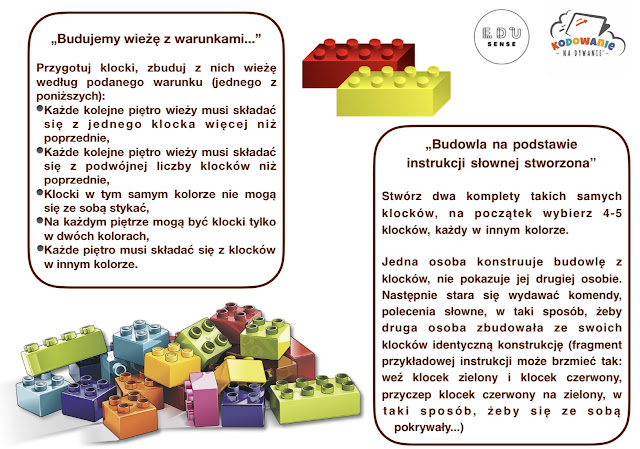 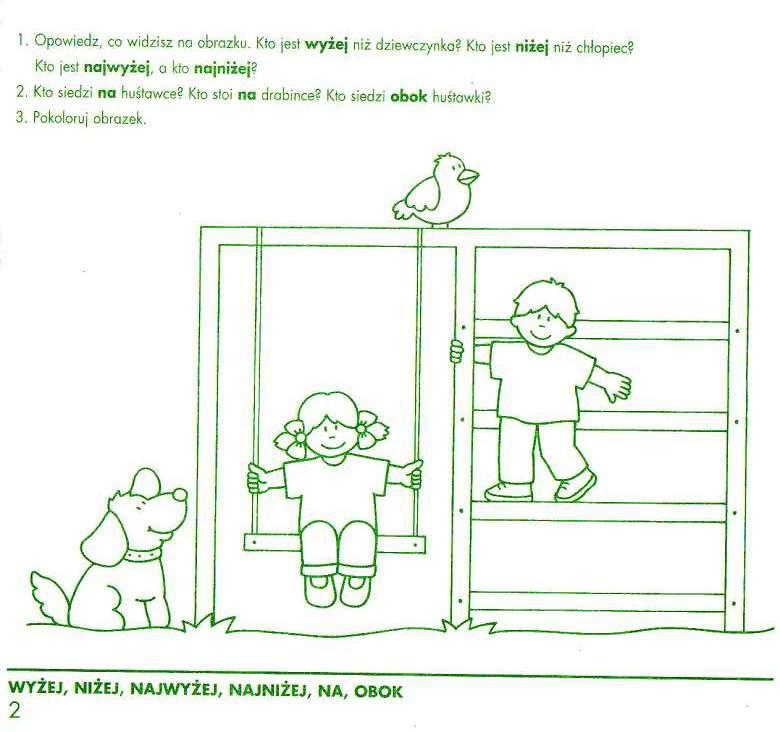 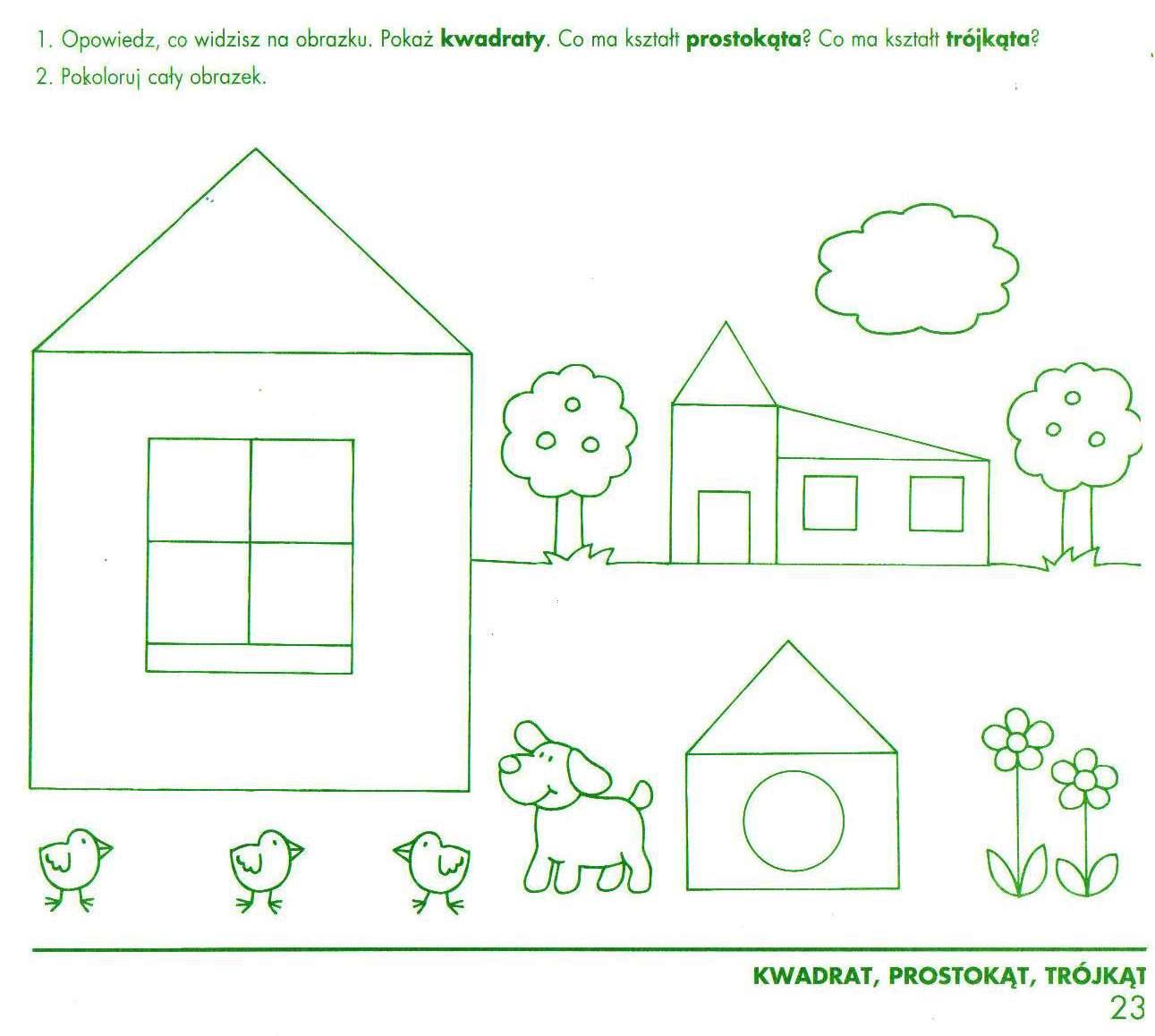 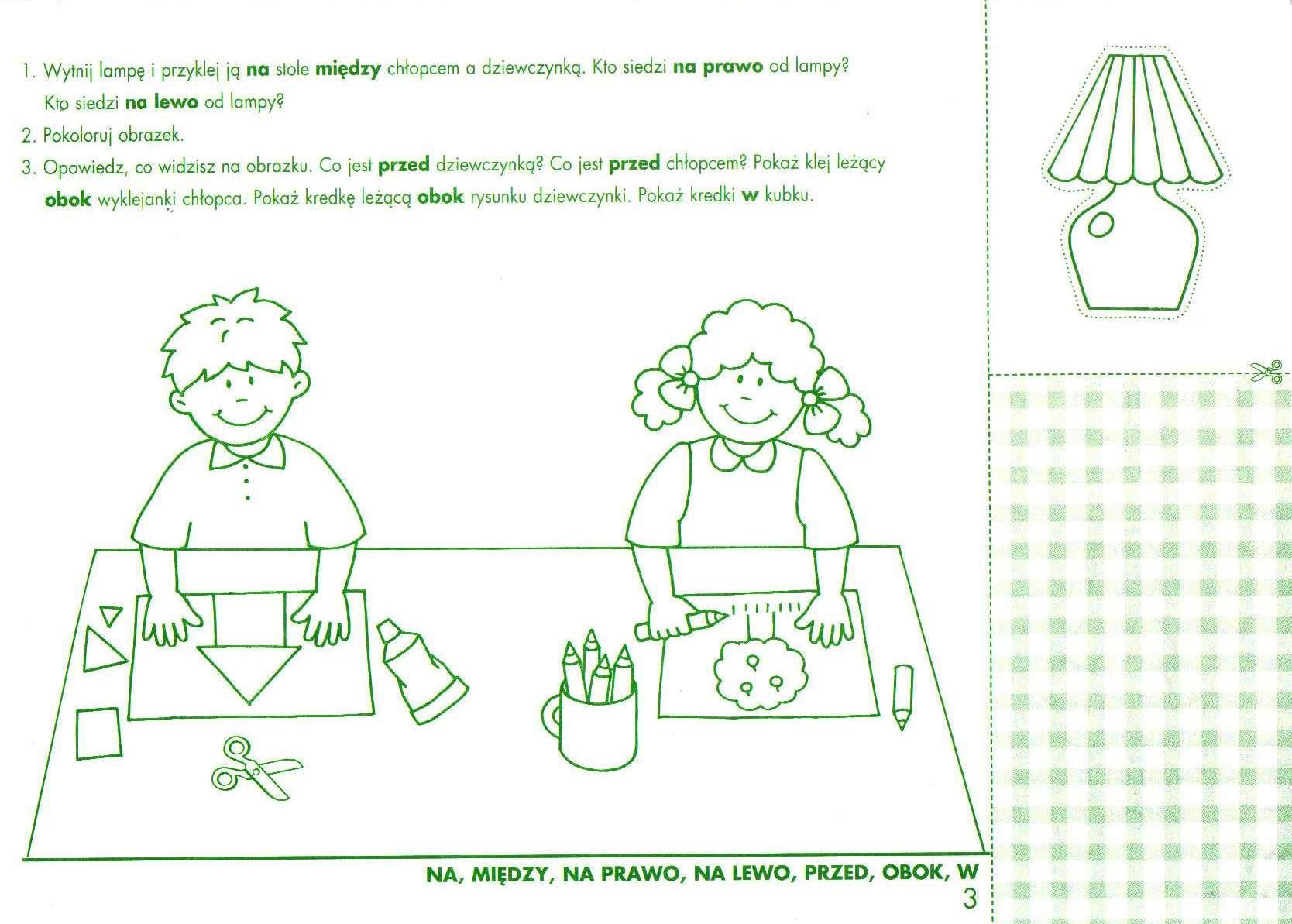 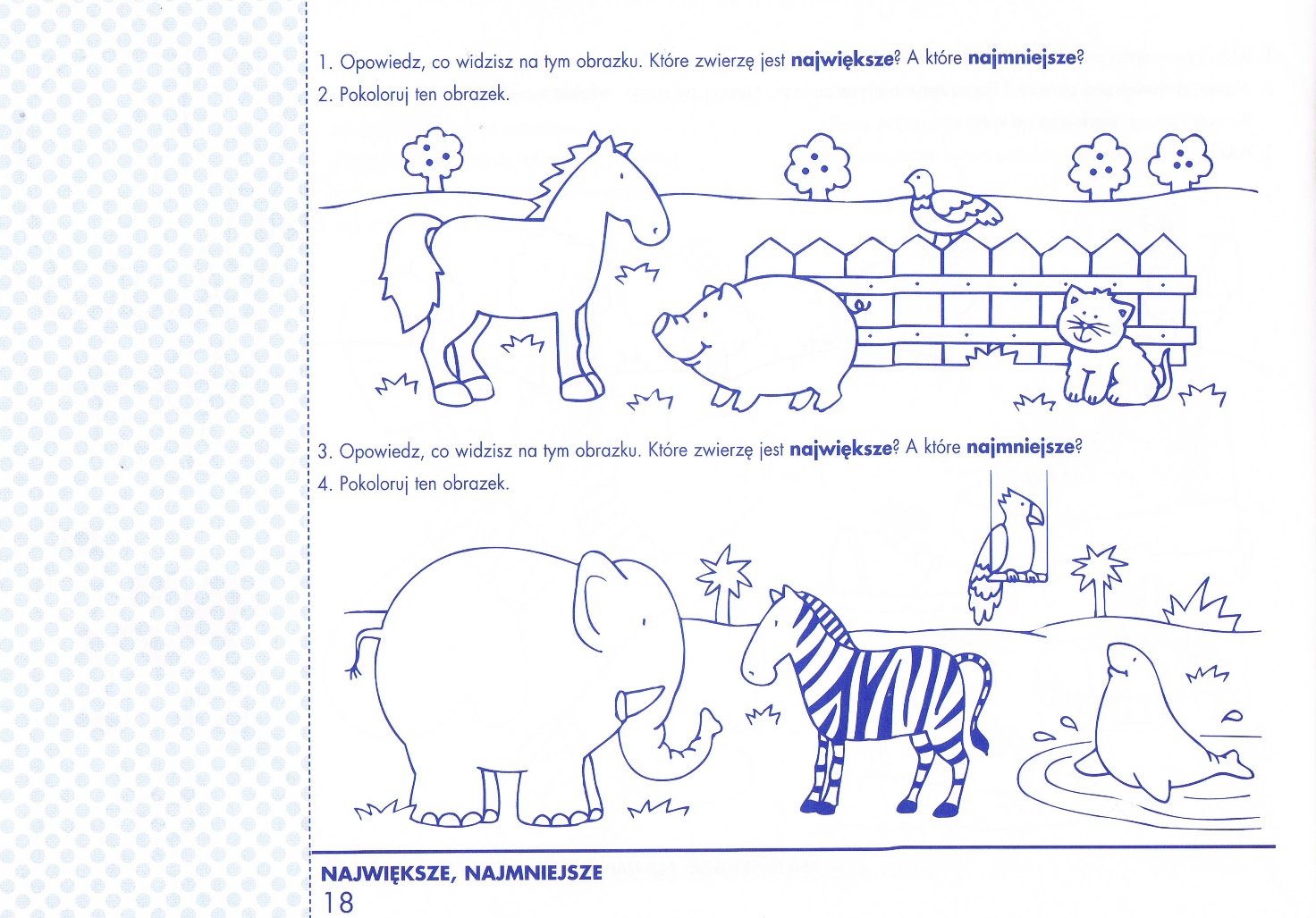 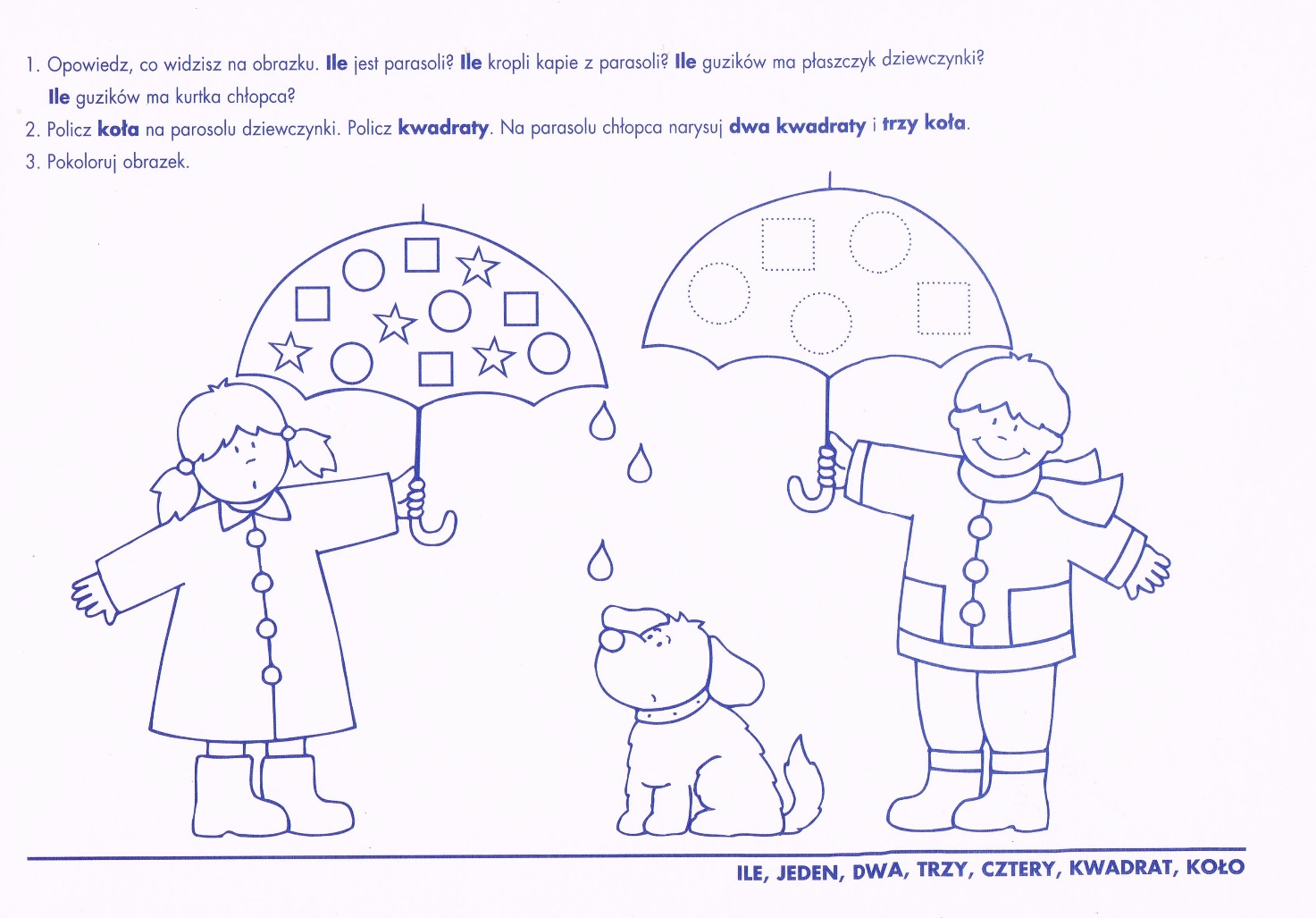 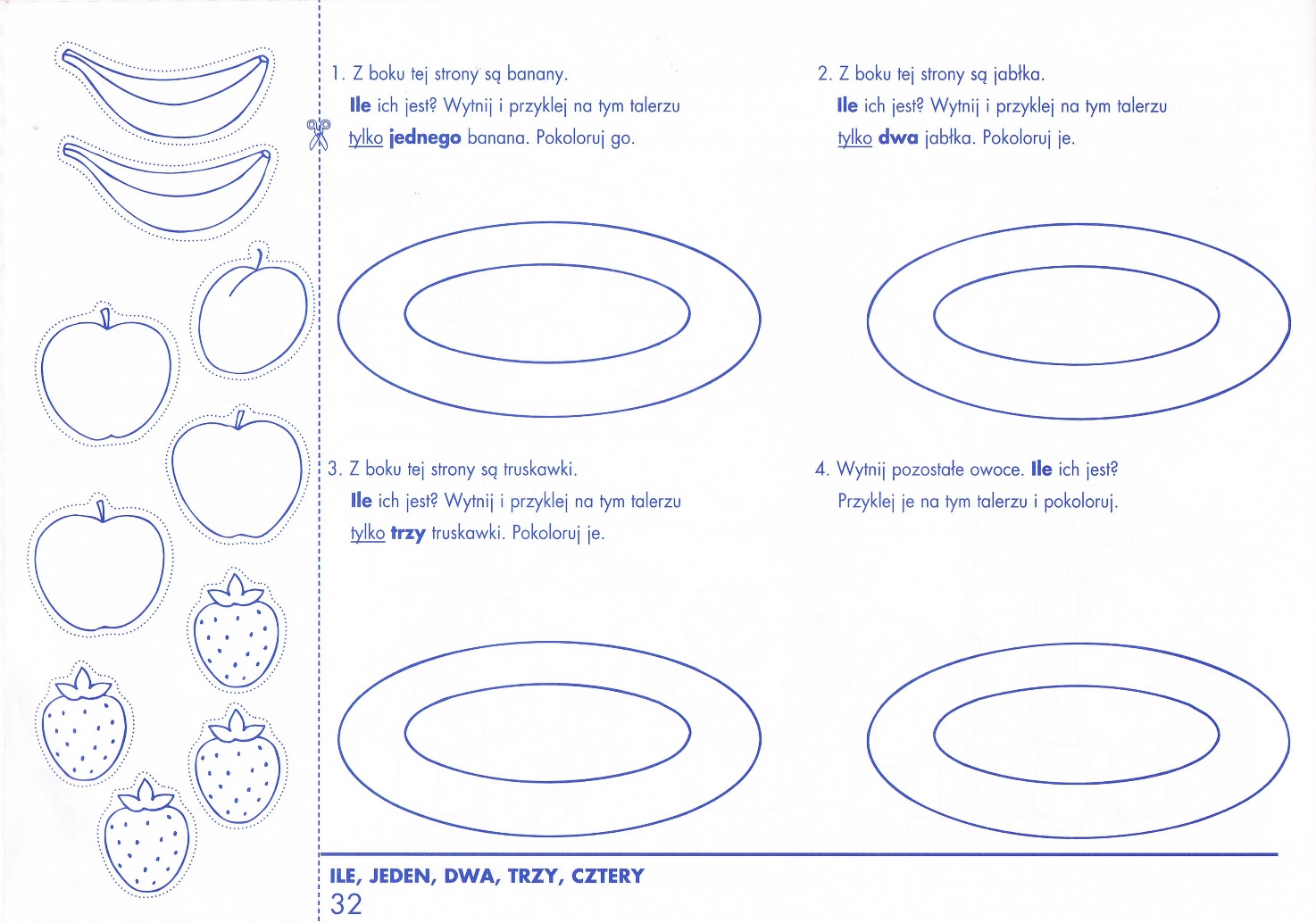 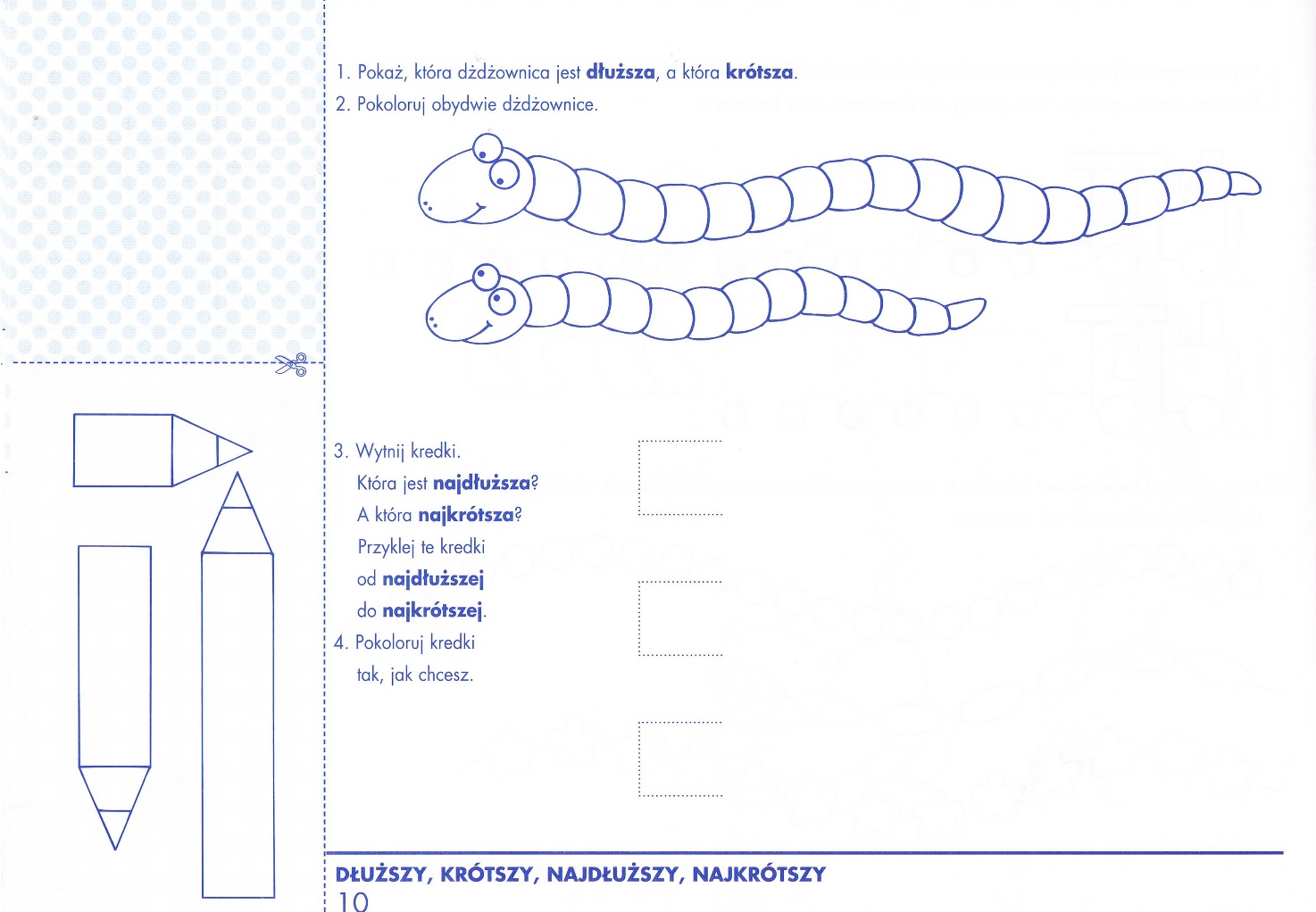 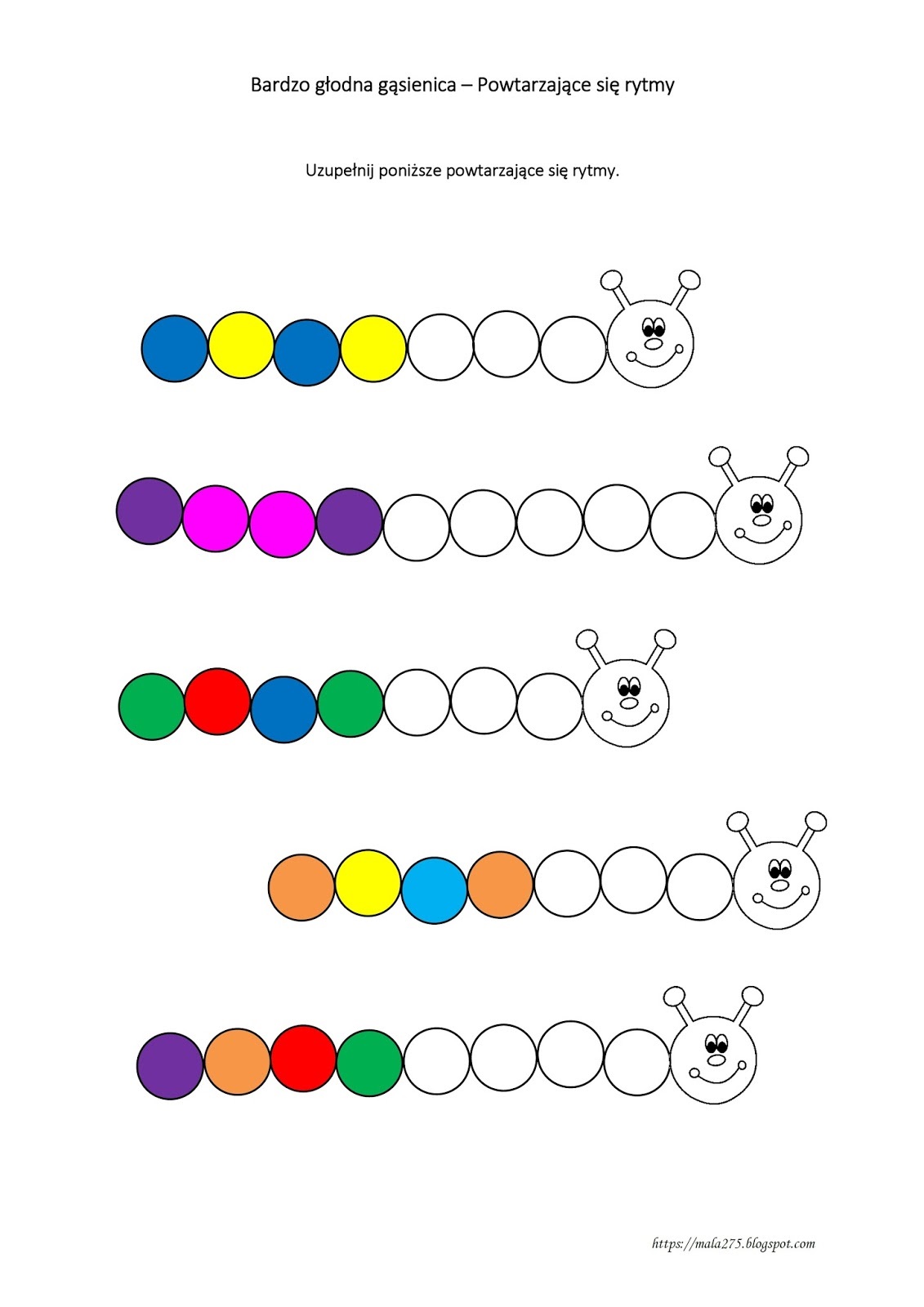 